Additional data for articleCaptionsTable S1. ANOVA of the models. Table S2. The wavelength assignments of the lignin, cellulose and hemicellulose related bands.Table S3. The yields of xylose (X1) and XOS (X2-X6) from extracted xylan of sorghum pith, rind and whole stem.Fig. S1. The correlation between the released p-coumaric acid and the recovered xylan of pith (A), rind (B) and whole stem (C).Fig. S2. FTIR spectra of raw and pretreated pith (A), rind (B) and whole stem (C).Fig. S3. SEM images of untreated and pretreated sorghum sample. Raw pith (A), raw rind (D), raw whole stem (G), NaOH-ethanol pretreated pith (B), NaOH-ethanol pretreated rind (E), NaOH-ethanol pretreated whole stem (H), NaOH pretreated pith (C), NaOH pretreated rind (F) and NaOH pretreated whole stem (I).Fig. S4. X-ray diffractograms of untreated and pretreated sorghum samples.Table S1. ANOVA of the models.Pith:Rind:Whole stem:Table S2. The wavelength assignments of the lignin, cellulose and hemicellulose related bands.Table S3. The yields of xylose (X1) and XOS (X2-X6) from extracted xylan of sorghum pith, rind and whole stem.a n.d., not detected.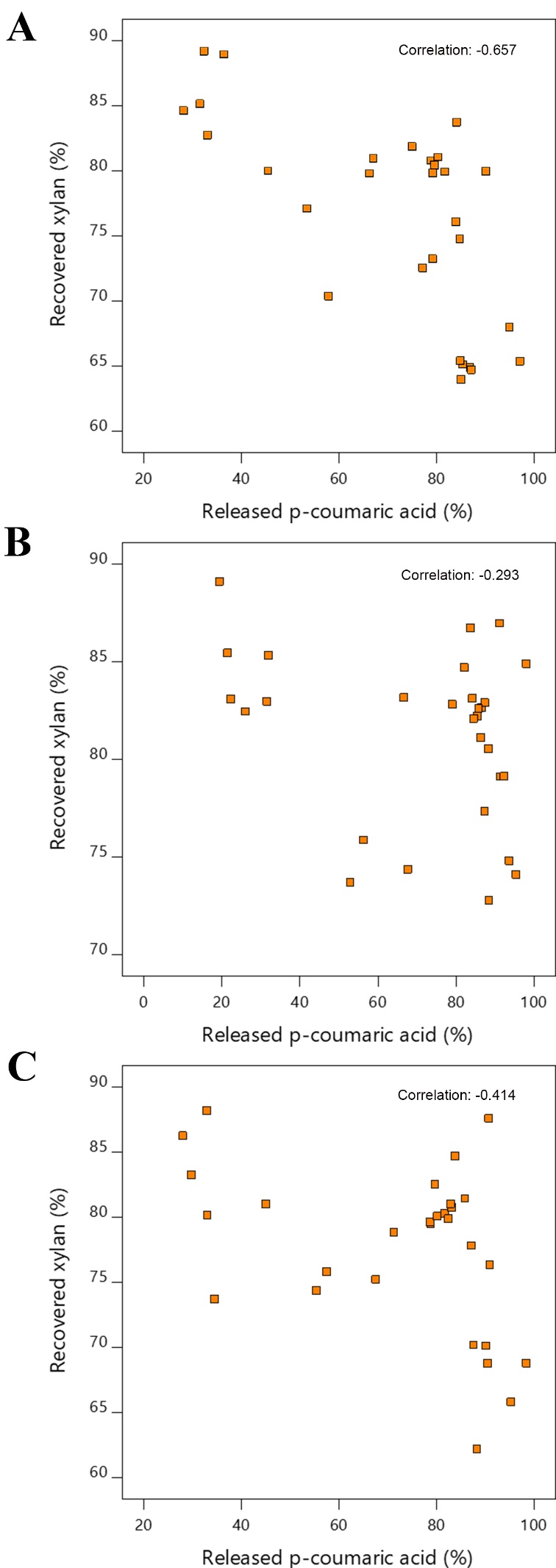    Figure S1 Figure S2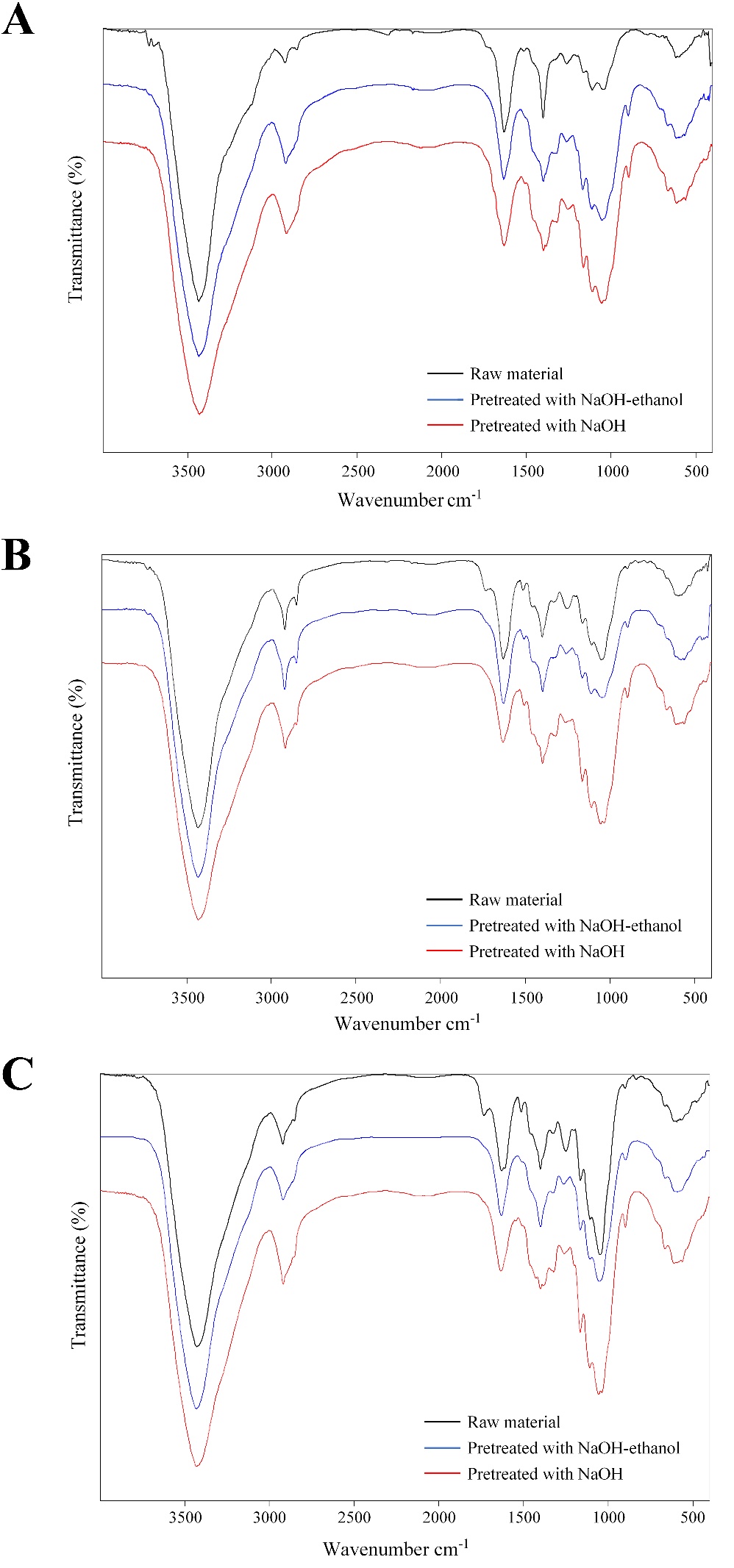 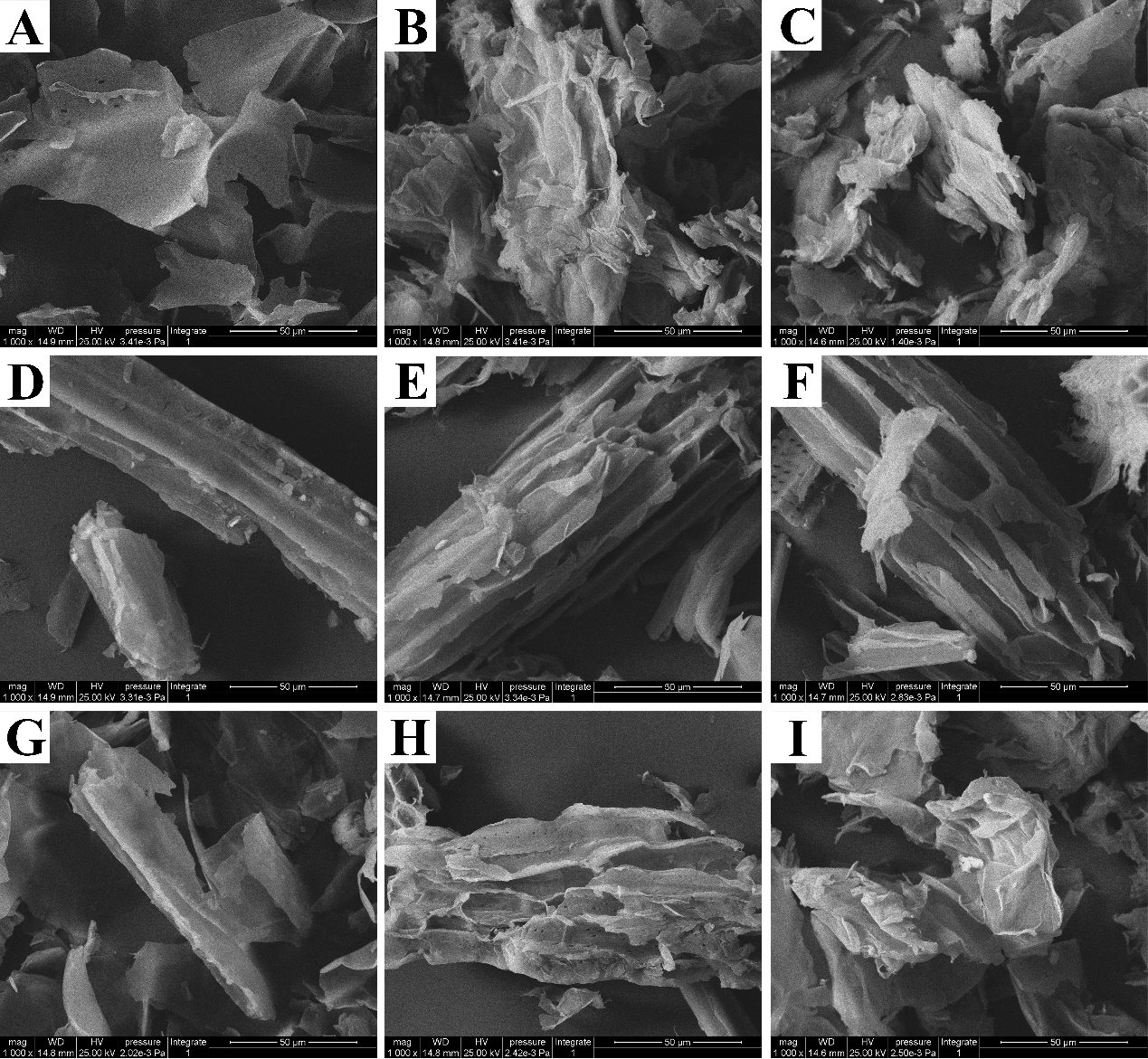 Figure S3 Fig. S4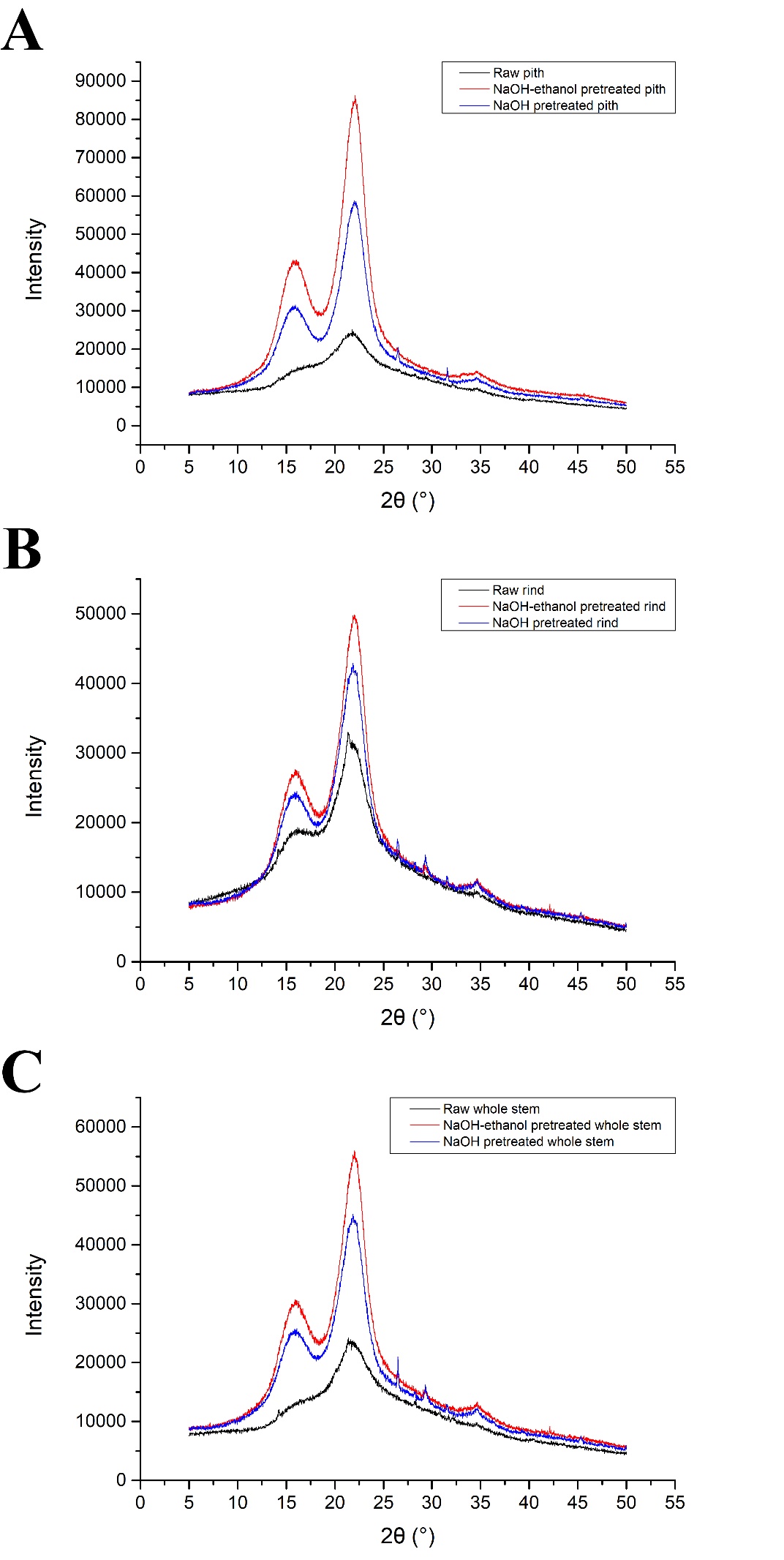 SourceSum of SquaresDFMean SquareF-valueP-valueP-coumaric acidModel12245.8514874.7052.42< 0.0001significantA-NaOH9049.7219049.72542.37< 0.0001B-Ethanol589.681589.6835.34< 0.0001C-Tempertature268.471268.4716.090.0013D-Time339.631339.6320.350.0005AB10.60110.600.63500.4388AC72.93172.934.370.0553AD29.43129.431.760.2054BC11.53111.530.69080.4198BD244.301244.3014.640.0019CD5.1315.130.30750.5880A²1596.7811596.7895.70< 0.0001B²57.60157.603.450.0843C²58.47158.473.500.0823D²6.3916.390.38280.5460Residual233.601416.69Lack of Fit228.681022.8718.590.0063significantPure Error4.9241.23R20.9813Adjusted R20.9626Predicted R20.8938HemicelluloseModel1566.6314111.9017.76< 0.0001significantA-NaOH1170.9811170.98185.80< 0.0001B-Ethanol127.861127.8620.290.0005C-Tempertature1.4711.470.23320.6366D-Time2.3112.310.36720.5542AB1.1711.170.18510.6736AC4.9314.930.78200.3915AD3.6113.610.57280.4617BC32.09132.095.090.0405BD93.51193.5114.840.0018CD24.65124.653.910.0680A²63.71163.7110.110.0067B²9.8219.821.560.2325C²40.91140.916.490.0232D²37.21137.215.900.0291Residual88.23146.30Lack of Fit87.13108.7131.610.0023significantPure Error1.1040.2757Cor Total1654.8728R20.9467Adjusted R20.8934Predicted R20.6957SourceSum of SquaresDFMean SquareF-valueP-valueP-coumaric acidModel18566.46141326.1839.44< 0.0001significantA-NaOH13563.65113563.65403.37< 0.0001B-Ethanol513.261513.2615.260.0016C-Temperature152.651152.654.540.0513D-Time654.161654.1619.450.0006AB101.301101.303.010.1046AC1.3011.300.03860.8470AD6.4316.430.19110.6687BC1.3911.390.04140.8417BD251.061251.067.470.0162CD13.40113.400.39840.5381A²3277.7313277.7397.48< 0.0001B²171.321171.325.090.0405C²115.611115.613.440.0849D²40.52140.521.200.2909Residual470.761433.63Lack of Fit464.431046.4429.330.0026significantPure Error6.3341.58Cor Total19037.2228R20.9753Adjusted R20.9505Predicted R20.8590HemicelluloseModel464.231046.4212.43< 0.0001significantA-NaOH147.631147.6339.53< 0.0001B-Ethanol225.331225.3360.33< 0.0001C-Temperature3.5513.550.95140.3423D-Time29.27129.277.840.0119AB35.88135.889.610.0062AC3.4013.400.91150.3524AD0.019610.01960.00520.9430BC3.5713.570.95650.3410BD14.90114.903.990.0611CD0.672410.67240.18000.6764Residual67.23183.73Lack of Fit66.45144.7524.540.0035significantPure Error0.773740.1934Cor Total531.4628R20.8735Adjusted R20.8032Predicted R20.6212SourceSum of SquaresDFMean SquareF-valueP-valueP-coumaric acidModel13421.6914958.6939.35< 0.0001significantA-NaOH10038.13110038.13412.01< 0.0001B-Ethanol534.401534.4021.930.0004C-Temperature275.331275.3311.300.0047D-Time355.671355.6714.600.0019AB34.28134.281.410.2553AC75.26175.263.090.1007AD5.0015.000.20500.6576BC0.950610.95060.03900.8463BD222.011222.019.110.0092CD3.4613.460.14200.7120A²1847.3311847.3375.82< 0.0001B²77.75177.753.190.0957C²38.85138.851.590.2273D²9.9519.950.40830.5331Residual341.091424.36Lack of Fit335.261033.5323.010.0042significantPure Error5.8341.46Cor Total13762.7828R20.9752Adjusted R20.9504Predicted R20.8590HemicelluloseModel1097.381478.3819.23< 0.0001significantA-NaOH626.411626.41153.69< 0.0001B-Ethanol218.791218.7953.68< 0.0001C-Temperature0.350210.35020.08590.7737D-Time3.8213.820.93710.3494AB15.44115.443.790.0719AC10.82110.822.660.1255AD0.409610.40960.10050.7559BC18.23118.234.470.0528BD11.22111.222.750.1193CD11.46111.462.810.1158A²167.271167.2741.04< 0.0001B²9.2719.272.270.1537C²0.698610.69860.17140.6851D²1.7211.720.42100.5269Residual57.06144.08Lack of Fit56.14105.6124.480.0037significantPure Error0.917540.2294Cor Total1154.4428R20.9506Adjusted R20.9011Predicted R20.7186Wavenumber (cm-1)Wavelength Assignment3432O2-H2。。。O6 intramolecular stretching modes in cellulose1732C=O vibration of esters, ketones, aldehydes in hemicellulose and/or lignin1513Aromatic skeletal ring in lignin1399C-H deformation in cellulose and hemicellulose1254C-O stretch in lignin and C-O linkage in guaiacyl aromatic groups1162C-O-C vibrations in cellulose and hemicellulose1106Aromatic skeletal and C-O stretch in lignin1048C-O stretch in cellulose and hemicellulose896C-H deformation in celluloseSourceXylanaseX1 (%)XOS (%)XOS (%)XOS (%)XOS (%)XOS (%)SourceXylanaseX1 (%)X2X3X4X5X6PithEpXYN13.7015.929.934.440.540.36PithEpXYN32.7410.007.120.720.770.23PithXynII0.846.876.71n.d.a0.100.09RindEpXYN13.2015.3310.676.320.270.12RindEpXYN32.115.928.56n.d.0.86n.d.RindXynII0.556.246.24n.d.n.d.0.50Whole stemEpXYN13.0314.919.115.320.220.72Whole stemEpXYN34.3111.794.840.440.170.11Whole stemXynII0.828.027.94n.d.n.d.n.d.